		Accord		Concernant l’adoption de Règlements techniques harmonisés de l’ONU applicables aux véhicules à roues et aux équipements et pièces susceptibles d’être montés ou utilisés sur les véhicules à roues 
et les conditions de reconnaissance réciproque des homologations délivrées conformément à ces Règlements ONU* (Révision 3, comprenant les amendements entrés en vigueur le 14 septembre 2017)_______________		Additif 23 − Règlement ONU no 24		Révision 2 − Amendement 4Complément 4 à la série 03 d’amendements − Date d’entrée en vigueur : 28 mai 2019		Prescriptions uniformes relatives à :I.	L’homologation des moteurs à allumage par compression (APC) en ce qui concerne les émissions de polluants visiblesII.	L’homologation des véhicules automobiles en ce qui concerne l’installation d’un moteur APC d’un type homologuéIII.	L’homologation des véhicules automobiles équipés d’un moteur APC en ce qui concerne les émissions de polluants visibles 
du moteurIV.	La mesure de la puissance des moteurs APCLe présent document est communiqué uniquement à titre d’information. Le texte authentique, juridiquement contraignant, est celui du document ECE/TRANS/WP.29/2018/143.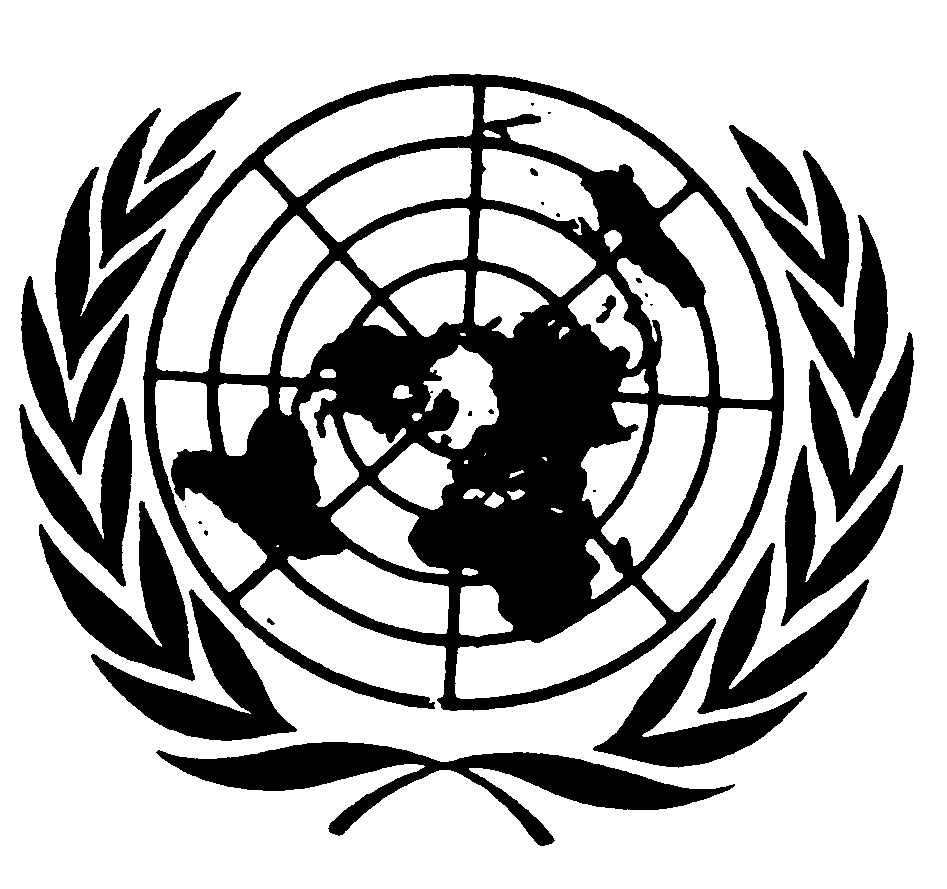 Annexe 4Paragraphe 3.2, lire :« 3.2		CarburantLe carburant utilisé est celui du commerce. En cas de contestation, le carburant doit être le carburant de référence dont les spécifications sont données à l’annexe 6 du présent Règlement. ».Ajouter un nouveau paragraphe 3.3.3, libellé comme suit :« 3.3.3		Lorsqu’un moteur à turbocompresseur est équipé d’un système qui permet de compenser les conditions ambiantes (température et altitude), à la demande du constructeur, le facteur de correction αa ou αd doit être réglé à la valeur de 1. ».Annexe 10Ajouter un nouveau paragraphe 6.4.3, libellé comme suit :« 6.4.3	Lorsqu’un moteur à turbocompresseur est équipé d’un système qui permet de compenser les conditions ambiantes (température et altitude), à la demande du constructeur, le facteur de correction αa ou αd doit être réglé à la valeur de 1. ».E/ECE/324/Rev.1/Add.23/Rev.2/Amend.4−E/ECE/TRANS/505/Rev.1/Add.23/Rev.2/Amend.4E/ECE/324/Rev.1/Add.23/Rev.2/Amend.4−E/ECE/TRANS/505/Rev.1/Add.23/Rev.2/Amend.424 juin 2019